Nuorisotyön ekologiset arvot -mittari
NEMI vanhemmille vastaajilleVastaajan ohjeistus (jätä mukaan lomakkeeseen tiedon keruuhetken mukainen ohjeistus ja poista tarpeeton):Toiminnan alussa: Millaisissa tunnelmissa lähdet mukaan toimintaan? Ympyröi kunkin väittämän kohdalla lähinnä omaa mielipidettäsi oleva vaihtoehto. Toiminnan keskellä/ lopussa: Millainen kokemus sinulla on tähän toimintaan osallistumisesta? Ympyröi kunkin väittämän kohdalla lähinnä omaa mielipidettäsi oleva vaihtoehto.VastausvaihtoehdotTäysin eri mieltäEri mieltä Samaa mieltä Täysin samaa mieltäPerusväittämät LisäväittämätTäysin eri mieltäEri mieltäSamaa mieltäTäysin samaa mieltäOlen kiinnostunut ympäristöasioista.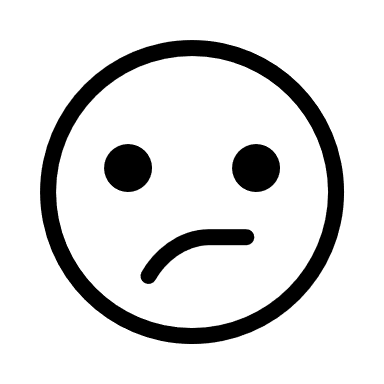 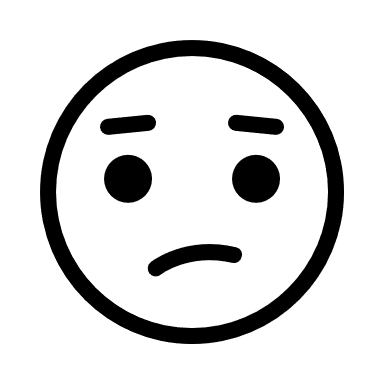 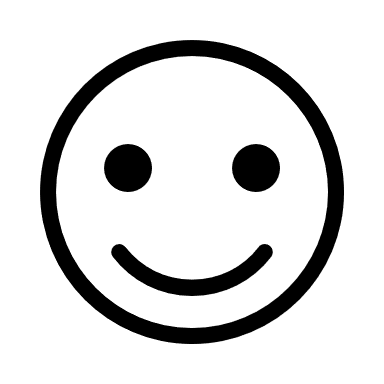 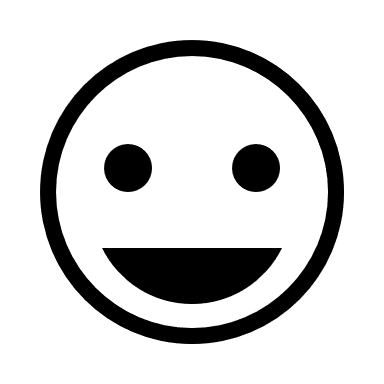 Tiedän, että minun teoillani on vaikutusta luontoon ja ympäristöön. Ympäristöasiat näkyvät järjestöni toiminnassa.Porukkamme tekee tekoja ympäristön hyväksi.Porukkani esimerkki on innostanut minua kestäviin valintoihin omassa elämässäni.Olen toiveikas tulevaisuuden suhteen.Täysin eri mieltäEri mieltäSamaa mieltäTäysin samaa mieltäKun syömme yhdessä, syömme ympäristöystävällisesti.   Porukassamme kannustetaan hankkimaan vain sellaisia asioita, joita oikeasti tarvitsen. Kuljemme porukassamme tapahtumiin esimerkiksi kävellen tai julkisilla kulkuvälineillä. Kun olemme yhdessä, vältämme paperin ja muiden asioiden tuhlaamista.